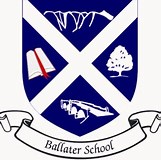 P1/2 and Mrs Cruickshank’s Class NewsletterHello! We are well into the swing of things in this shorter Term 2. I hope you will enjoy reading about our planned learning for this term, and the new routines we are following.Our PSA times in class have slightly changed to the following; Mrs Skene (Monday and Tuesday mornings) and Mrs Gibson (Thursday and Friday mornings). Mrs Greig helps us in the dinner hall and during breaks.We continue to have a link with the nursery, and are supported by Miss Cameron from the Nursery, each afternoon and for the full day on Wednesdays.Curriculum learningChildren will be developing skills in:TimetableMrs Garratt will teach Cross Curricular Learning (topic work) on Wednesday from 11:45 to 3:15.PE days are Thursday and Friday.On a Friday morning, we will do a whole school Park Run.Please see the timetable sent out earlier for more detail of what goes on during a week.RoutinesWe are now starting our mornings with a ‘soft start’ between 9 and 9:30. During this time, the children are developing their fine motor skills by choosing from the table top activities on offer. Lunches are also chosen during this time.There is a new lunch menu which started in November and will continue until the Easter holidays. It would be helpful if you can discuss the lunch options with your child each day, so that they can be prepared when it comes to ordering their lunch.Changing for PE will continue, and it has been wonderful to see the children becoming more independent with getting themselves ready and looking after their belongings. A reminder, that jewellery should not be worn, and earrings should be taped up for safety.As always, please get in touch if there is anything I can help with. Please approach me at the end of the school day, I can be messaged via the school office or email me at gw09cruickshankjulie@glow.sch.ukMathsAdding and Subtracting.Numbers to 10, 20 or 100 as appropriate. Learning will be differentiated so that children are challenged at an appropriate level to them.LiteracyPhonics – learning the name and sound of each letter, blending letters together to make words, learning the correct letter formation. Spelling – to read and spell common words.Reading – books will be differentiated so that they are reading at an appropriate level.Writing – building up to writing words and sentences.Learning to write instructions.Rhyming and sounds through class stories.Health and WellbeingContinuing to learn about children’s rights.The SHANARRI indicators we will be focussing on this term are:Achieving – NovemberNurtured – DecemberCross Curricular/Interdisplinary Learning (CC/IDL)Our Global World: Caring for our world.Is anyone too small to make a difference?This topic of learning is focussed on issues around the environment and COP-26.To support Rights Respecting Schools and children’s rights, it links to the following rights:Article 12 You have the right to give your opinion, and for adults to listen and take it seriously.Article 29 Your education should help you use and develop your talents and abilities. It should also help you learn to live peacefully, protect the environment and respect other people.